CV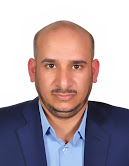 Mheel Maleh Al-SmeheenDepartment English language and  literatureUniversity of JordaPhone: 0779446561Fax: 962-3-2179050Mheel.Alhwetat84@gmail.comLanguagesArabic: NativeEnglish: ExcellentEducation: 2011     MA in Linguistics /Applied . Mutah University, Karak, Jordan.2007      BA in English language and literature. Al-Hussein Bin Talal university, Maan2003     General Secondary Education Certificate, Ministry of Education.Classes taught at University of Jordan 2013-P resent:-Introduction to linguistics-Teaching English as Foreign Language-Phonetics and phonology-Communication skills-English 99Teaching Experience2007-2013              Teacher in the ministry of education.2013-2014                Part-Time Lecturer in the University of Jordan/Aqaba2014- Present           Full-Time Lecturer in the University of Jordan/Aqaba Publications   1. Difficulties in Translating Compound Nouns from English into Arabic Case Study: Jordan University /Aqaba Branch2. Pragmatic Shifts in Translating Islamic Expressions from Arabic into English3. A Stylistics Issues in Translating Metaphors of Shakespeare’s Merchant of Venice4. Pragmatic Approach: Factive Presupposition in Religious Islamic Texts5. Problematic issues in Translating Southern Bedouin Jordanian Arabic idioms into English6. Pragmatic Approach: Lexical Presupposition in King Abdullah II Political Speeches